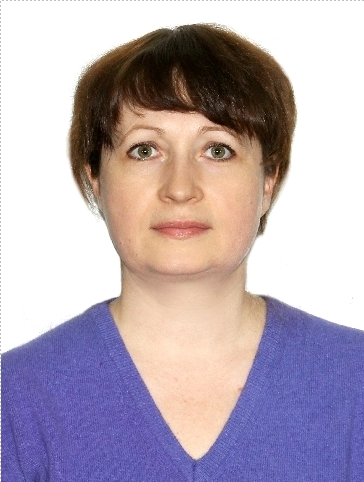 Гончарова Дарья СергеевнаУчитель высшей категории, образование высшее, стаж 17 лет.Творчески работающий педагог, постоянно совершенствует свой профессиональный уровень.Качество знаний за 2014-2015 учебный год - 55%, 2015-2016 учебный год - 57%,  2016-2017 учебный год – 59%. Имеет благодарственное письмо от отдела образования за участие в конкурсе «Учитель года». Выступала на радио с поздравлением коллектива школы к Дню Независимости. В 2017 году при Национальном центре повышения квалификации «Өрлеу» прошла курсы повышения квалификации педагогических работников  по предметам начальных классов в школах с русским языком обучения в рамках обновления содержания образования Республики Казахстан. В 2017 году прошла курсы обучения школьных тренеров по образовательной программе профессионального развития педагогических кадров в общеобразовательных школах «Рефлексия в практике», разработанной Центром педагогического мастерства АОО «Назарбаев Интеллектуальные школы».       Дарья Сергеевна участник международной практической конференции на тему «Актуальные проблемы непрерывного образования». Имеет публикации в республиканских педагогических изданиях «Самопознание», «Справочник классного руководителя», «Физкультура в школе», «Воспитание школьника». Так же делится опытом и наработками на различных педагогических сайтах, открыла свой сайт для публикаций о чем имеет свидетельства и сертификат.За достижение хороших результатов в олимпиадах, интеллектуальных марафонах ее учащиеся награждены грамотами,  дипломами,  имеют сертификаты:Международный детский литературно – художественный конкурс «Осени чудесные мнгноывения»сертификат участника – Никитина Полина.  Международные «Мир безопасности» проекта «Кругозор»:Сентюров Олег 1  место.Никитина Полина 2 место.Феофилатова Анастасия 3 место.За подготовку учащихся в данном конкурсе педагог имеет благодарственное письмо от команды проекта «Кругозор».Международная олимпиада проекта compedu.ru «Русский язык 4 класс»:Сентюров Олег 2 местоНипкитина Полина 2 место.За активное участие учащихся в работе международного проекта учителей compedu.ru педагог имеет благодарность.Республиканские: «Ак бота»1. Никитина Полина – 1 местоОбластные:  «Ертыс дарыны».Черкашина Ксения – 2 место.Сама является примером для своих учеников, принимает активное участие в конкурсах и олимпиадах, имеет сертификаты об участии, а также:награждена дипломом победителя 1 степени в Международной олимпиаде центра «Айда». Олимпиада: Экологическое воспитание учеников начальных классов».Пользуется заслуженным уважением среди коллег, учащихся и родителей.                                